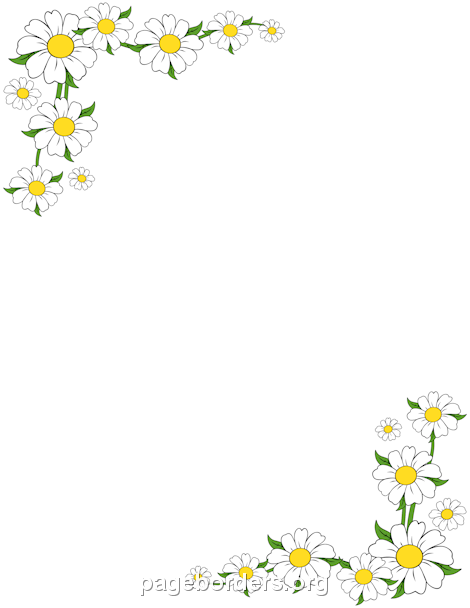                                                 PERHETUPA IKIOMAN                       AVOIN  KESÄTOIMINTA 2021    2.-6.8 Roinilan puistossa (Björkenheiminpuisto)      Ma 2.8 klo 9-12      Ke 4.8 klo 9-12     Pe 6.8 klo 9-12Tervetuloa puuhailemaan pihalle Roinilan puistoon(Roinilan päiväkodin viereinen puisto, Nystenintie 6)Puuhapisteitä ja ulkoleikkejä lapsille yhdessä aikuisen kanssa. 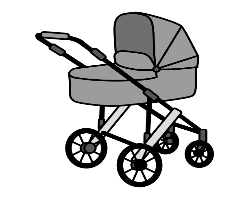 Vauvaperheiden Vauvala starttaa myöhemmin.                                               Kellokosken perhetupa Ikioma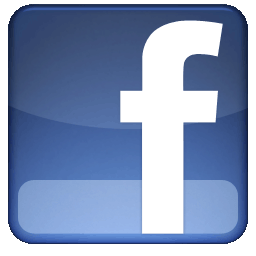                                                                                                      p. 040 314 4247